Załącznik nr 3 do Procedury - Karta oceny operacji grantowej zgodnie z celami LSR i zgodnie z lokalnymi kryteriami wyboru  KARTA OCENY OPERACJI GRANTOWEJKARTA OCENY OPERACJI GRANTOWEJKARTA OCENY OPERACJI GRANTOWEJKARTA OCENY OPERACJI GRANTOWEJKARTA OCENY OPERACJI GRANTOWEJKARTA OCENY OPERACJI GRANTOWEJNr naboru wniosków o powierzenie grantów:Znak sprawy:Imię i nazwisko / nazwa Wnioskodawcy:Adres / siedziba Wnioskodawcy:Nazwa operacji:Załączniki:     szt.     szt.     szt.     szt.     szt.Część A. Weryfikacja wstępna wnioskuCzęść B1. Weryfikacja zgodności operacji z celami LSR Część B2. Weryfikacja zgodności grantobiorcy z warunkami przyznania pomocy określonymi PROW 2014-2020Część C. Wybór operacji wg lokalnych kryteriów wyboruZnak sprawy:Znak sprawy:CZĘŚĆ A: WERYFIKACJA WSTĘPNA WNIOSKU CZĘŚĆ A: WERYFIKACJA WSTĘPNA WNIOSKU CZĘŚĆ A: WERYFIKACJA WSTĘPNA WNIOSKU CZĘŚĆ A: WERYFIKACJA WSTĘPNA WNIOSKU CZĘŚĆ A: WERYFIKACJA WSTĘPNA WNIOSKU CZĘŚĆ A: WERYFIKACJA WSTĘPNA WNIOSKU CZĘŚĆ A: WERYFIKACJA WSTĘPNA WNIOSKU Lp.WarunekWarunekWeryfikującyWeryfikującySprawdzającySprawdzającyLp.WarunekWarunekTAKNIETAKNIE1.Wniosek został złożony w miejscu i terminie wskazanym w ogłoszeniu o naborze wniosków o udzielenie wsparciaWniosek został złożony w miejscu i terminie wskazanym w ogłoszeniu o naborze wniosków o udzielenie wsparcia□□□□2.Wniosek został sporządzony na formularzu stanowiącym załącznik do ogłoszenia o naborze wniosków o udzielenie wsparcia oraz zgodnie z instrukcją wypełniania wnioskuWniosek został sporządzony na formularzu stanowiącym załącznik do ogłoszenia o naborze wniosków o udzielenie wsparcia oraz zgodnie z instrukcją wypełniania wniosku□□□□3.Operacja jest zgodna z zakresem tematycznym, który został wskazany w ogłoszeniu o naborze wniosków o udzielenie wsparciaOperacja jest zgodna z zakresem tematycznym, który został wskazany w ogłoszeniu o naborze wniosków o udzielenie wsparcia□□□□4.Operacja jest zgodna  z formą wsparcia wskazaną w ogłoszeniu o naborze wniosków o udzielenie wsparciaOperacja jest zgodna  z formą wsparcia wskazaną w ogłoszeniu o naborze wniosków o udzielenie wsparcia□□□□5.Wniosek zawiera informacje oraz dokumenty potwierdzające spełnienie warunków udzielenia wsparcia oraz kryteriów wyboru operacjiWniosek zawiera informacje oraz dokumenty potwierdzające spełnienie warunków udzielenia wsparcia oraz kryteriów wyboru operacji□□□□WYNIK OCENY WSTĘPNEJ WYNIK OCENY WSTĘPNEJ WYNIK OCENY WSTĘPNEJ WYNIK OCENY WSTĘPNEJ WYNIK OCENY WSTĘPNEJ WYNIK OCENY WSTĘPNEJ WYNIK OCENY WSTĘPNEJ WYNIK OCENY WSTĘPNEJ WYNIK OCENY WSTĘPNEJ WYNIK OCENY WSTĘPNEJ WYNIK OCENY WSTĘPNEJ WYNIK OCENY WSTĘPNEJ WYNIK OCENY WSTĘPNEJ WYNIK OCENY WSTĘPNEJ WeryfikującyWeryfikującyWeryfikującyWeryfikującyWeryfikującySprawdzającySprawdzającySprawdzającyTAKNIE1)TAKNIE1)Wniosek podlega dalszemu rozpatrywaniu Wniosek podlega dalszemu rozpatrywaniu Wniosek podlega dalszemu rozpatrywaniu Wniosek podlega dalszemu rozpatrywaniu 1)Zaznaczenie pola "NIE" oznacza, że co najmniej jeden z wymienionych w części A1 warunków nie został spełniony 
i wniosek pozostawia się bez rozpatrzenia. 1)Zaznaczenie pola "NIE" oznacza, że co najmniej jeden z wymienionych w części A1 warunków nie został spełniony 
i wniosek pozostawia się bez rozpatrzenia. 1)Zaznaczenie pola "NIE" oznacza, że co najmniej jeden z wymienionych w części A1 warunków nie został spełniony 
i wniosek pozostawia się bez rozpatrzenia. 1)Zaznaczenie pola "NIE" oznacza, że co najmniej jeden z wymienionych w części A1 warunków nie został spełniony 
i wniosek pozostawia się bez rozpatrzenia. 1)Zaznaczenie pola "NIE" oznacza, że co najmniej jeden z wymienionych w części A1 warunków nie został spełniony 
i wniosek pozostawia się bez rozpatrzenia. 1)Zaznaczenie pola "NIE" oznacza, że co najmniej jeden z wymienionych w części A1 warunków nie został spełniony 
i wniosek pozostawia się bez rozpatrzenia. 1)Zaznaczenie pola "NIE" oznacza, że co najmniej jeden z wymienionych w części A1 warunków nie został spełniony 
i wniosek pozostawia się bez rozpatrzenia. 1)Zaznaczenie pola "NIE" oznacza, że co najmniej jeden z wymienionych w części A1 warunków nie został spełniony 
i wniosek pozostawia się bez rozpatrzenia. 1)Zaznaczenie pola "NIE" oznacza, że co najmniej jeden z wymienionych w części A1 warunków nie został spełniony 
i wniosek pozostawia się bez rozpatrzenia. 1)Zaznaczenie pola "NIE" oznacza, że co najmniej jeden z wymienionych w części A1 warunków nie został spełniony 
i wniosek pozostawia się bez rozpatrzenia. 1)Zaznaczenie pola "NIE" oznacza, że co najmniej jeden z wymienionych w części A1 warunków nie został spełniony 
i wniosek pozostawia się bez rozpatrzenia. 1)Zaznaczenie pola "NIE" oznacza, że co najmniej jeden z wymienionych w części A1 warunków nie został spełniony 
i wniosek pozostawia się bez rozpatrzenia. 1)Zaznaczenie pola "NIE" oznacza, że co najmniej jeden z wymienionych w części A1 warunków nie został spełniony 
i wniosek pozostawia się bez rozpatrzenia. 1)Zaznaczenie pola "NIE" oznacza, że co najmniej jeden z wymienionych w części A1 warunków nie został spełniony 
i wniosek pozostawia się bez rozpatrzenia. Zweryfikował (pracownik biura LGD):Zweryfikował (pracownik biura LGD):Zweryfikował (pracownik biura LGD):Zweryfikował (pracownik biura LGD):Zweryfikował (pracownik biura LGD):Zweryfikował (pracownik biura LGD):Zweryfikował (pracownik biura LGD):Zweryfikował (pracownik biura LGD):Zweryfikował (pracownik biura LGD):Zweryfikował (pracownik biura LGD):Zweryfikował (pracownik biura LGD):Zweryfikował (pracownik biura LGD):Zweryfikował (pracownik biura LGD):Zweryfikował (pracownik biura LGD):Imię i nazwisko WeryfikującegoImię i nazwisko WeryfikującegoImię i nazwisko WeryfikującegoUwagi:Uwagi:Uwagi:Uwagi:Uwagi:Uwagi:Uwagi:Uwagi:Uwagi:Uwagi:Uwagi:Uwagi:Uwagi:Uwagi:Data i podpisData i podpisData i podpisSprawdził (pracownik biura LGD):Sprawdził (pracownik biura LGD):Sprawdził (pracownik biura LGD):Sprawdził (pracownik biura LGD):Sprawdził (pracownik biura LGD):Sprawdził (pracownik biura LGD):Sprawdził (pracownik biura LGD):Sprawdził (pracownik biura LGD):Sprawdził (pracownik biura LGD):Sprawdził (pracownik biura LGD):Sprawdził (pracownik biura LGD):Sprawdził (pracownik biura LGD):Sprawdził (pracownik biura LGD):Sprawdził (pracownik biura LGD):Imię i nazwisko SprawdzającegoImię i nazwisko SprawdzającegoImię i nazwisko SprawdzającegoUwagi:Uwagi:Uwagi:Uwagi:Uwagi:Uwagi:Uwagi:Uwagi:Uwagi:Uwagi:Uwagi:Uwagi:Uwagi:Uwagi:Data i podpisData i podpisData i podpisZnak sprawy:Znak sprawy:CZĘŚĆ B1: OCENA   ZGODNOŚCI OPERACJI Z CELAMI LOKALNEJ STRATEGII ROZWOJU (LSR)CZĘŚĆ B1: OCENA   ZGODNOŚCI OPERACJI Z CELAMI LOKALNEJ STRATEGII ROZWOJU (LSR)CZĘŚĆ B1: OCENA   ZGODNOŚCI OPERACJI Z CELAMI LOKALNEJ STRATEGII ROZWOJU (LSR)CZĘŚĆ B1: OCENA   ZGODNOŚCI OPERACJI Z CELAMI LOKALNEJ STRATEGII ROZWOJU (LSR)CZĘŚĆ B1: OCENA   ZGODNOŚCI OPERACJI Z CELAMI LOKALNEJ STRATEGII ROZWOJU (LSR)CZĘŚĆ B1: OCENA   ZGODNOŚCI OPERACJI Z CELAMI LOKALNEJ STRATEGII ROZWOJU (LSR)CZĘŚĆ B1: OCENA   ZGODNOŚCI OPERACJI Z CELAMI LOKALNEJ STRATEGII ROZWOJU (LSR)Lp.WarunekWarunekWeryfikującyWeryfikującySprawdzającySprawdzającyLp.WarunekWarunekTAKNIETAKNIE1.Operacja realizuje cele LSROperacja realizuje cele LSR□□□□2.Operacja wynika ze zdiagnozowanych potrzeb i jest odpowiedzią na główne i istotne problemy określone w LSROperacja wynika ze zdiagnozowanych potrzeb i jest odpowiedzią na główne i istotne problemy określone w LSR□□□□3.Operacja przyczynia się do osiągnięcia wskaźników monitoringu określonych w LSROperacja przyczynia się do osiągnięcia wskaźników monitoringu określonych w LSR□□□□4Zgodność wniosku o dofinansowanie z fiszą projektową z etapu identyfikacji projektu.Zgodność wniosku o dofinansowanie z fiszą projektową z etapu identyfikacji projektu.□□□□WYNIK OCENY ZGODNOŚCI OPERACJI Z CELAMI LSRWYNIK OCENY ZGODNOŚCI OPERACJI Z CELAMI LSRWYNIK OCENY ZGODNOŚCI OPERACJI Z CELAMI LSRWYNIK OCENY ZGODNOŚCI OPERACJI Z CELAMI LSRWYNIK OCENY ZGODNOŚCI OPERACJI Z CELAMI LSRWYNIK OCENY ZGODNOŚCI OPERACJI Z CELAMI LSRWYNIK OCENY ZGODNOŚCI OPERACJI Z CELAMI LSRWYNIK OCENY ZGODNOŚCI OPERACJI Z CELAMI LSRWYNIK OCENY ZGODNOŚCI OPERACJI Z CELAMI LSRWYNIK OCENY ZGODNOŚCI OPERACJI Z CELAMI LSRWYNIK OCENY ZGODNOŚCI OPERACJI Z CELAMI LSRWYNIK OCENY ZGODNOŚCI OPERACJI Z CELAMI LSRWYNIK OCENY ZGODNOŚCI OPERACJI Z CELAMI LSRWYNIK OCENY ZGODNOŚCI OPERACJI Z CELAMI LSRWeryfikującyWeryfikującyWeryfikującyWeryfikującyWeryfikującySprawdzającySprawdzającySprawdzającyTAKNIE1)TAKNIE1)Wniosek podlega dalszemu rozpatrywaniu Wniosek podlega dalszemu rozpatrywaniu Wniosek podlega dalszemu rozpatrywaniu Wniosek podlega dalszemu rozpatrywaniu 1)Zaznaczenie pola "NIE" oznacza, że co najmniej jeden z wymienionych w części B1 warunków nie został spełniony 
i wniosek pozostawia się bez rozpatrzenia. 1)Zaznaczenie pola "NIE" oznacza, że co najmniej jeden z wymienionych w części B1 warunków nie został spełniony 
i wniosek pozostawia się bez rozpatrzenia. 1)Zaznaczenie pola "NIE" oznacza, że co najmniej jeden z wymienionych w części B1 warunków nie został spełniony 
i wniosek pozostawia się bez rozpatrzenia. 1)Zaznaczenie pola "NIE" oznacza, że co najmniej jeden z wymienionych w części B1 warunków nie został spełniony 
i wniosek pozostawia się bez rozpatrzenia. 1)Zaznaczenie pola "NIE" oznacza, że co najmniej jeden z wymienionych w części B1 warunków nie został spełniony 
i wniosek pozostawia się bez rozpatrzenia. 1)Zaznaczenie pola "NIE" oznacza, że co najmniej jeden z wymienionych w części B1 warunków nie został spełniony 
i wniosek pozostawia się bez rozpatrzenia. 1)Zaznaczenie pola "NIE" oznacza, że co najmniej jeden z wymienionych w części B1 warunków nie został spełniony 
i wniosek pozostawia się bez rozpatrzenia. 1)Zaznaczenie pola "NIE" oznacza, że co najmniej jeden z wymienionych w części B1 warunków nie został spełniony 
i wniosek pozostawia się bez rozpatrzenia. 1)Zaznaczenie pola "NIE" oznacza, że co najmniej jeden z wymienionych w części B1 warunków nie został spełniony 
i wniosek pozostawia się bez rozpatrzenia. 1)Zaznaczenie pola "NIE" oznacza, że co najmniej jeden z wymienionych w części B1 warunków nie został spełniony 
i wniosek pozostawia się bez rozpatrzenia. 1)Zaznaczenie pola "NIE" oznacza, że co najmniej jeden z wymienionych w części B1 warunków nie został spełniony 
i wniosek pozostawia się bez rozpatrzenia. 1)Zaznaczenie pola "NIE" oznacza, że co najmniej jeden z wymienionych w części B1 warunków nie został spełniony 
i wniosek pozostawia się bez rozpatrzenia. 1)Zaznaczenie pola "NIE" oznacza, że co najmniej jeden z wymienionych w części B1 warunków nie został spełniony 
i wniosek pozostawia się bez rozpatrzenia. 1)Zaznaczenie pola "NIE" oznacza, że co najmniej jeden z wymienionych w części B1 warunków nie został spełniony 
i wniosek pozostawia się bez rozpatrzenia. Zweryfikował (pracownik biura LGD):Zweryfikował (pracownik biura LGD):Zweryfikował (pracownik biura LGD):Zweryfikował (pracownik biura LGD):Zweryfikował (pracownik biura LGD):Zweryfikował (pracownik biura LGD):Zweryfikował (pracownik biura LGD):Zweryfikował (pracownik biura LGD):Zweryfikował (pracownik biura LGD):Zweryfikował (pracownik biura LGD):Zweryfikował (pracownik biura LGD):Zweryfikował (pracownik biura LGD):Zweryfikował (pracownik biura LGD):Zweryfikował (pracownik biura LGD):Imię i nazwisko WeryfikującegoImię i nazwisko WeryfikującegoImię i nazwisko WeryfikującegoUwagi:Uwagi:Uwagi:Uwagi:Uwagi:Uwagi:Uwagi:Uwagi:Uwagi:Uwagi:Uwagi:Uwagi:Uwagi:Uwagi:Data i podpisData i podpisData i podpisSprawdził (pracownik biura LGD):Sprawdził (pracownik biura LGD):Sprawdził (pracownik biura LGD):Sprawdził (pracownik biura LGD):Sprawdził (pracownik biura LGD):Sprawdził (pracownik biura LGD):Sprawdził (pracownik biura LGD):Sprawdził (pracownik biura LGD):Sprawdził (pracownik biura LGD):Sprawdził (pracownik biura LGD):Sprawdził (pracownik biura LGD):Sprawdził (pracownik biura LGD):Sprawdził (pracownik biura LGD):Sprawdził (pracownik biura LGD):Imię i nazwisko SprawdzającegoImię i nazwisko SprawdzającegoImię i nazwisko SprawdzającegoUwagi:Uwagi:Uwagi:Uwagi:Uwagi:Uwagi:Uwagi:Uwagi:Uwagi:Uwagi:Uwagi:Uwagi:Uwagi:Uwagi:Data i podpisData i podpisData i podpisZnak sprawy:CZĘŚĆ B: OCENA ZGODNOŚCI OPERACJI Z LSRCZĘŚĆ B: OCENA ZGODNOŚCI OPERACJI Z LSRB2. WERYFIKACJA ZGODNOŚCI GRANTOBIORCY Z WARUNKAMI PRZYZNANIA POMOCY OKREŚLONYMI W PROGRAMIE ROZWOJU OBSZARÓW WIEJSKICH NA LATA 2014-2020B2. WERYFIKACJA ZGODNOŚCI GRANTOBIORCY Z WARUNKAMI PRZYZNANIA POMOCY OKREŚLONYMI W PROGRAMIE ROZWOJU OBSZARÓW WIEJSKICH NA LATA 2014-2020Weryfikacja dokonywana na podstawie informacji zawartych w złożonym wniosku o powierzenie grantu i złożonych wraz z nim dokumentach, a także w oparciu o informacje pochodzące z baz administrowanych przez podmioty administracji publicznej, tj. CEIDG, KRS, rejestr Ksiąg Wieczystych oraz udostępnione przez Samorząd Województwa.Kartę wypełnia się przy zastosowaniu ogólnej wskazówki dotyczącej odpowiedzi TAK, NIE, ND.TAK – możliwe jest udzielenie jednoznacznej pozytywnej odpowiedzi na pytanie,NIE – możliwe jest udzielenie jednoznacznej negatywnej odpowiedzi lub na podstawie dostępnych informacji dokumentów nie można potwierdzić spełnienia danego kryterium.ND – weryfikowany punkt karty nie dotyczy danego Grantobiorcy Weryfikacja dokonywana na podstawie informacji zawartych w złożonym wniosku o powierzenie grantu i złożonych wraz z nim dokumentach, a także w oparciu o informacje pochodzące z baz administrowanych przez podmioty administracji publicznej, tj. CEIDG, KRS, rejestr Ksiąg Wieczystych oraz udostępnione przez Samorząd Województwa.Kartę wypełnia się przy zastosowaniu ogólnej wskazówki dotyczącej odpowiedzi TAK, NIE, ND.TAK – możliwe jest udzielenie jednoznacznej pozytywnej odpowiedzi na pytanie,NIE – możliwe jest udzielenie jednoznacznej negatywnej odpowiedzi lub na podstawie dostępnych informacji dokumentów nie można potwierdzić spełnienia danego kryterium.ND – weryfikowany punkt karty nie dotyczy danego Grantobiorcy Weryfikacja dokonywana na podstawie informacji zawartych w złożonym wniosku o powierzenie grantu i złożonych wraz z nim dokumentach, a także w oparciu o informacje pochodzące z baz administrowanych przez podmioty administracji publicznej, tj. CEIDG, KRS, rejestr Ksiąg Wieczystych oraz udostępnione przez Samorząd Województwa.Kartę wypełnia się przy zastosowaniu ogólnej wskazówki dotyczącej odpowiedzi TAK, NIE, ND.TAK – możliwe jest udzielenie jednoznacznej pozytywnej odpowiedzi na pytanie,NIE – możliwe jest udzielenie jednoznacznej negatywnej odpowiedzi lub na podstawie dostępnych informacji dokumentów nie można potwierdzić spełnienia danego kryterium.ND – weryfikowany punkt karty nie dotyczy danego Grantobiorcy Weryfikacja dokonywana na podstawie informacji zawartych w złożonym wniosku o powierzenie grantu i złożonych wraz z nim dokumentach, a także w oparciu o informacje pochodzące z baz administrowanych przez podmioty administracji publicznej, tj. CEIDG, KRS, rejestr Ksiąg Wieczystych oraz udostępnione przez Samorząd Województwa.Kartę wypełnia się przy zastosowaniu ogólnej wskazówki dotyczącej odpowiedzi TAK, NIE, ND.TAK – możliwe jest udzielenie jednoznacznej pozytywnej odpowiedzi na pytanie,NIE – możliwe jest udzielenie jednoznacznej negatywnej odpowiedzi lub na podstawie dostępnych informacji dokumentów nie można potwierdzić spełnienia danego kryterium.ND – weryfikowany punkt karty nie dotyczy danego Grantobiorcy Weryfikacja dokonywana na podstawie informacji zawartych w złożonym wniosku o powierzenie grantu i złożonych wraz z nim dokumentach, a także w oparciu o informacje pochodzące z baz administrowanych przez podmioty administracji publicznej, tj. CEIDG, KRS, rejestr Ksiąg Wieczystych oraz udostępnione przez Samorząd Województwa.Kartę wypełnia się przy zastosowaniu ogólnej wskazówki dotyczącej odpowiedzi TAK, NIE, ND.TAK – możliwe jest udzielenie jednoznacznej pozytywnej odpowiedzi na pytanie,NIE – możliwe jest udzielenie jednoznacznej negatywnej odpowiedzi lub na podstawie dostępnych informacji dokumentów nie można potwierdzić spełnienia danego kryterium.ND – weryfikowany punkt karty nie dotyczy danego Grantobiorcy Weryfikacja dokonywana na podstawie informacji zawartych w złożonym wniosku o powierzenie grantu i złożonych wraz z nim dokumentach, a także w oparciu o informacje pochodzące z baz administrowanych przez podmioty administracji publicznej, tj. CEIDG, KRS, rejestr Ksiąg Wieczystych oraz udostępnione przez Samorząd Województwa.Kartę wypełnia się przy zastosowaniu ogólnej wskazówki dotyczącej odpowiedzi TAK, NIE, ND.TAK – możliwe jest udzielenie jednoznacznej pozytywnej odpowiedzi na pytanie,NIE – możliwe jest udzielenie jednoznacznej negatywnej odpowiedzi lub na podstawie dostępnych informacji dokumentów nie można potwierdzić spełnienia danego kryterium.ND – weryfikowany punkt karty nie dotyczy danego Grantobiorcy Weryfikacja dokonywana na podstawie informacji zawartych w złożonym wniosku o powierzenie grantu i złożonych wraz z nim dokumentach, a także w oparciu o informacje pochodzące z baz administrowanych przez podmioty administracji publicznej, tj. CEIDG, KRS, rejestr Ksiąg Wieczystych oraz udostępnione przez Samorząd Województwa.Kartę wypełnia się przy zastosowaniu ogólnej wskazówki dotyczącej odpowiedzi TAK, NIE, ND.TAK – możliwe jest udzielenie jednoznacznej pozytywnej odpowiedzi na pytanie,NIE – możliwe jest udzielenie jednoznacznej negatywnej odpowiedzi lub na podstawie dostępnych informacji dokumentów nie można potwierdzić spełnienia danego kryterium.ND – weryfikowany punkt karty nie dotyczy danego Grantobiorcy Weryfikacja dokonywana na podstawie informacji zawartych w złożonym wniosku o powierzenie grantu i złożonych wraz z nim dokumentach, a także w oparciu o informacje pochodzące z baz administrowanych przez podmioty administracji publicznej, tj. CEIDG, KRS, rejestr Ksiąg Wieczystych oraz udostępnione przez Samorząd Województwa.Kartę wypełnia się przy zastosowaniu ogólnej wskazówki dotyczącej odpowiedzi TAK, NIE, ND.TAK – możliwe jest udzielenie jednoznacznej pozytywnej odpowiedzi na pytanie,NIE – możliwe jest udzielenie jednoznacznej negatywnej odpowiedzi lub na podstawie dostępnych informacji dokumentów nie można potwierdzić spełnienia danego kryterium.ND – weryfikowany punkt karty nie dotyczy danego Grantobiorcy Weryfikacja dokonywana na podstawie informacji zawartych w złożonym wniosku o powierzenie grantu i złożonych wraz z nim dokumentach, a także w oparciu o informacje pochodzące z baz administrowanych przez podmioty administracji publicznej, tj. CEIDG, KRS, rejestr Ksiąg Wieczystych oraz udostępnione przez Samorząd Województwa.Kartę wypełnia się przy zastosowaniu ogólnej wskazówki dotyczącej odpowiedzi TAK, NIE, ND.TAK – możliwe jest udzielenie jednoznacznej pozytywnej odpowiedzi na pytanie,NIE – możliwe jest udzielenie jednoznacznej negatywnej odpowiedzi lub na podstawie dostępnych informacji dokumentów nie można potwierdzić spełnienia danego kryterium.ND – weryfikowany punkt karty nie dotyczy danego Grantobiorcy WeryfikującyWeryfikującyWeryfikującySprawdzającySprawdzającySprawdzającySprawdzającyTAKNIENDTAKTAKNIENDI.Grantobiorcą jest osoba fizyczna□□□□□1.Miejsce zamieszkania osoby fizycznej znajduje się na obszarze wiejskim LSR□□□□□2.Grantobiorca jest obywatelem państwa członkowskiego Unii Europejskiej□□□□□3.Grantobiorca jest pełnoletni □□□□□II.Grantobiorcą jest osoba prawna□□□□□1.Siedziba/oddział osoby prawnej, znajduje się na obszarze wiejskim objętym LSR (nie dotyczy gmin, których obszar wiejski jest objęty LSR, w ramach której zamierza realizować operację, lecz siedziba znajduje się poza obszarem objętym LSR, a także nie dotyczy powiatów, jeżeli przynajmniej jedna z gmin wchodzących w skład tego powiatu spełnia powyższy warunek dotyczący gmin. Ponadto nie dotyczy Grantobiorcy, który zgodnie ze swoim statutem w ramach swojej struktury organizacyjnej powołał jednostki organizacyjne, takie jak sekcje lub koła, jeżeli obszar działalności Grantobiorcy i jego jednostki organizacyjnej pokrywa się z obszarem wiejskim objętej LSR, a realizacja zadania, na które Jest udzielany grant, jest związana z przedmiotem działalności tej jednostki organizacyjnej.)□□□□□2.Grantobiorcą jest inny podmiot niż Województwo□□□□□III.Grantobiorcą jest jednostka organizacyjna nieposiadająca osobowości prawnej, której ustawa przyznaje zdolność prawną□□□□□1.Siedziba/oddział jednostki organizacyjnej nieposiadającej osobowości prawnej, której ustawa przyznaje zdolność prawną, znajduje się na obszarze wiejskim objętym LSR□□□□□IV.Kryteria wspólne dotyczące Grantobiorców1.Zadania wskazane przez Grantobiorcę we wniosku o powierzenie grantu są zgodne z zakresem projektu grantowego, w ramach którego ma być realizowane zadanie przez Grantobiorcę□□□□□2.Zadania wskazane przez Grantobiorcę we wniosku o powierzchnie grantu przyczynią się do osiągnięcia celów i wskaźników określonych dla projektu grantowego□□□□□3.Grantobiorca zakłada realizację inwestycji w ramach zadania na obszarze wiejskim objętym LSR, chyba, że operacja dotyczy inwestycji polegającej na budowie albo przebudowie liniowego obiektu budowlanego, którego odcinek będzie zlokalizowany poza tym obszarem□□□□□□□4.Inwestycje w ramach zadania będą realizowane na nieruchomości będącej własnością lub współwłasnością Grantobiorcy lub Grantobiorca posiada prawo do dysponowania nieruchomością na cele określone we wniosku o powierzenie grantu, co najmniej przez okres realizacji operacji oraz okres podlegania zobowiązaniu do zapewnienia trwałości operacji zgodnie z art. 71 ust. 1 rozporządzenia 1303/2013□□□□□□□  5.Wartość zadania oraz grantu wskazana we wniosku o powierzenie grantu nie jest niższa niż 5 tys. złotych□□□□□6.Wartość zadania oraz grantu wskazana we wniosku o powierzenie grantu nie jest wyższa niż 50 tys. złotych, przy czym wartość grantu nie przekracza wartości zadania, w ramach którego ten grant jest realizowany oraz nie przekracza poziomu dofinansowania wskazanego przez LGD w ogłoszeniu naboru wniosków o powierzenie grantów□□□□□7.Grantobiorca, realizujący zadanie w ramach projektu grantowego nie wykonuje działalności gospodarczej ( wyjątek stanowi Grantobiorca, który zgodnie ze swoim statutem ramach swojej struktury organizacyjnej powołał jednostki organizacyjne, takie jak sekcje lub koła. Może on wykonywać działalność gospodarczą, jeżeli realizacja zadania, na które jest udzielany grant, nie jest związana z przedmiotem tej działalności ale jest związana z przedmiotem działalności danej jednostki organizacyjnej Grantobiorcy)□□□□□8.Grantobiorca, realizujący zadania w ramach projektu grantowego:a)posiada doświadczenie w realizacji projektów o charakterze podobnym do zadania, które zamierza realizować, lub□□□□□□□b)posiada zasoby odpowiednie do przedmiotu zadania, które zamierza realizować, lub □□□□□□□c)posiada kwalifikacje odpowiednie do przedmiotu zadania, które zamierza realizować, jeżeli jest osobą fizyczną, lub□□□□□□□d)wykonuje działalność odpowiednią do przedmiotu zadania, które zamierza realizować□□□□□□□9.Wykonanie zadania oraz złożenie wniosku o płatność końcową wypłacaną po zrealizowaniu całego zadania nastąpi w terminie nie późniejszym niż planowany dzień złożenia przez LGD wniosku o płatność końcową w ramach projektu grantowego□□□□□  10.Koszty planowane do poniesienia przez grantobiorcę mieszczą się w zakresie kosztów, o których mowa w §17 ust. 1 pkt 1-5 oraz 7-9 rozporządzenia, i nie są kosztami inwestycji polegającej na budowie albo przebudowie liniowych obiektów budowlanych w części dotyczącej realizacji odcinków zlokalizowanych poza obszarem wiejskim objętym LSR□□□□□V.Zadanie będzie realizowane w ramach projektu grantowego dotyczącego wzmocnienia kapitału społecznego, w tym podnoszenie wiedzy społecznej lokalnej w zakresie ochrony środowiska i zmian klimatycznych, także z wykorzystaniem rozwiązań innowacyjnych□□□□□VI.Zadanie będzie realizowane w ramach projektu grantowego dotyczącego rozwoju rynków zbytu.□□□□□1.Zadanie dotyczy rozwoju rynków zbytu produktów i usług lokalnych□□□□□2.Zadanie nie dotyczy inwestycji polegających na budowie lub modernizacji targowisk objętych zakresem wsparcia w ramach działania o którym mowa w art. 3 ust. 1 pkt 7 ustawy o wspieraniu rozwoju obszarów wiejskich□□□□□VII.Zadanie będzie realizowane w ramach projektu grantowego dotyczącego zachowania dziedzictwa lokalnego□□□□□1.Zadanie służy zaspokajaniu potrzeb społeczności lokalnej□□□□□VIIIZadanie będzie realizowane w ramach projektu grantowego dotyczącego budowy lub przebudowy infrastruktury□□□□□1.Budowana lub przebudowywana infrastruktura będzie miała ogólnodostępny i niekomercyjny charakter□□□□□2.Zadanie dotyczy budowy lub przebudowy infrastruktury turystycznej lub rekreacyjnej lub kulturalnej □□□□□3.Zadanie służy zaspokajaniu potrzeb społeczności lokalnej□□□□□IX.Zadanie będzie realizowane w ramach projektu grantowego dotyczącego budowy lub przebudowy dróg□□□□□1.Zadanie dotyczy budowy lub przebudowy publicznych dróg gminnych lub powiatowych□□□□□2.Budowa lub przebudowa publicznych dróg gminnych lub powiatowych umożliwi połączenie obiektów użyteczności publicznej, w których świadczone są usługi społeczne, zdrowotne, opiekuńczo-wychowawcze lub edukacyjne dla ludności lokalnej, z siecią dróg publicznych albo skróci dystans lub czas dojazdu do tych obiektów□□□□□X.Zadanie będzie realizowane w ramach projektu grantowego dotyczącego promowania obszaru objętego LSR, w tym produktów lub usług lokalnych□□□□□1.Zadanie nie służy indywidualnej promocji produktów lub usług lokalnych□□□□□2.Zadanie nie dotyczy organizacji wydarzeń cyklicznych, z wyjątkiem wydarzenia inicjującego cykl wydarzeń lub Wydarzenia specyficznego dla danej LSR, wskazanych i uzasadnionych w LSR, przy czym przez wydarzenie cykliczne rozumie się wydarzenie organizowane więcej niż jeden raz oraz poświęcone przynajmniej w części w części tej samej tematyce□□□□□XI.Weryfikacja limitu przysługującego Grantobiorcy1.Kwota, o którą ubiega się Grantobiorca nie spowoduje przekroczenia limitu 100 tys. zł dla jednego Grantobiorcy w ramach projektów grantowych realizowanych przez daną LGD, z uwzględnieniem przypadku, o którym mowa w § 29 ust. 6 rozporządzenia□□□□□2.Suma grantów udzielonych jednostkom sektora finansów publicznych w ramach danego projektu grantowego nie przekracza 20% kwoty środków przewidzianych na ten projekt grantowy w ogłoszeniu naboru wniosków o powierzenie grantów□□□□□□□XI. WYNIK WERYFIKACJIXI. WYNIK WERYFIKACJIXI. WYNIK WERYFIKACJIXI. WYNIK WERYFIKACJIXI. WYNIK WERYFIKACJIXI. WYNIK WERYFIKACJIXI. WYNIK WERYFIKACJIXI. WYNIK WERYFIKACJIXI. WYNIK WERYFIKACJIO powierzenie grantu ubiega się podmiot, który spełnia warunki przyznania pomocy określone w PROW na lata 2014-2020Zweryfikował:Imię i nazwisko Weryfikującego…………………………………………………   .   Data i podpis…../……/…..          ………………………………………………….Uwagi:…………………………………………………………………………………………………………………………….…………………………………………………………………………………………………………………………….O powierzenie grantu ubiega się podmiot, który spełnia warunki przyznania pomocy określone w PROW na lata 2014-2020Zweryfikował:Imię i nazwisko Weryfikującego…………………………………………………   .   Data i podpis…../……/…..          ………………………………………………….Uwagi:…………………………………………………………………………………………………………………………….…………………………………………………………………………………………………………………………….O powierzenie grantu ubiega się podmiot, który spełnia warunki przyznania pomocy określone w PROW na lata 2014-2020Zweryfikował:Imię i nazwisko Weryfikującego…………………………………………………   .   Data i podpis…../……/…..          ………………………………………………….Uwagi:…………………………………………………………………………………………………………………………….…………………………………………………………………………………………………………………………….O powierzenie grantu ubiega się podmiot, który spełnia warunki przyznania pomocy określone w PROW na lata 2014-2020Zweryfikował:Imię i nazwisko Weryfikującego…………………………………………………   .   Data i podpis…../……/…..          ………………………………………………….Uwagi:…………………………………………………………………………………………………………………………….…………………………………………………………………………………………………………………………….O powierzenie grantu ubiega się podmiot, który spełnia warunki przyznania pomocy określone w PROW na lata 2014-2020Zweryfikował:Imię i nazwisko Weryfikującego…………………………………………………   .   Data i podpis…../……/…..          ………………………………………………….Uwagi:…………………………………………………………………………………………………………………………….…………………………………………………………………………………………………………………………….O powierzenie grantu ubiega się podmiot, który spełnia warunki przyznania pomocy określone w PROW na lata 2014-2020Zweryfikował:Imię i nazwisko Weryfikującego…………………………………………………   .   Data i podpis…../……/…..          ………………………………………………….Uwagi:…………………………………………………………………………………………………………………………….…………………………………………………………………………………………………………………………….    TAK         NIE    TAK         NIE    TAK         NIEO powierzenie grantu ubiega się podmiot, który spełnia warunki przyznania pomocy określone w PROW na lata 2014-2020SprawdziłImię i nazwisko Sprawdzającego …………………………………………………   .   Data i podpis…../……/……           ………………………………………………….Uwagi:…………………………………………………………………………………………………………………………….…………………………………………………………………………………………………………………………….    TAK         NIEWYNIK OCENY ZGODNOŚCI OPERACJI Z LSRWYNIK OCENY ZGODNOŚCI OPERACJI Z LSRWYNIK OCENY ZGODNOŚCI OPERACJI Z LSRWYNIK OCENY ZGODNOŚCI OPERACJI Z LSRWYNIK OCENY ZGODNOŚCI OPERACJI Z LSRWYNIK OCENY ZGODNOŚCI OPERACJI Z LSRWYNIK OCENY ZGODNOŚCI OPERACJI Z LSRWYNIK OCENY ZGODNOŚCI OPERACJI Z LSRWYNIK OCENY ZGODNOŚCI OPERACJI Z LSRWYNIK OCENY ZGODNOŚCI OPERACJI Z LSRWYNIK OCENY ZGODNOŚCI OPERACJI Z LSRWYNIK OCENY ZGODNOŚCI OPERACJI Z LSRWYNIK OCENY ZGODNOŚCI OPERACJI Z LSRWYNIK OCENY ZGODNOŚCI OPERACJI Z LSRWYNIK OCENY ZGODNOŚCI OPERACJI Z LSRWYNIK OCENY ZGODNOŚCI OPERACJI Z LSRWeryfikującyTAKNIE1)SprawdzającyTAKNIE1)Wniosek podlega dalszemu rozpatrywaniu Wniosek podlega dalszemu rozpatrywaniu Wniosek podlega dalszemu rozpatrywaniu Wniosek podlega dalszemu rozpatrywaniu Wniosek podlega dalszemu rozpatrywaniu 1)Zaznaczenie pola "NIE" oznacza, że co najmniej jeden z wymienionych w części B1,B3 warunków nie został spełniony i operacja nie zostaje wybrana do dofinansowania. 1)Zaznaczenie pola "NIE" oznacza, że co najmniej jeden z wymienionych w części B1,B3 warunków nie został spełniony i operacja nie zostaje wybrana do dofinansowania. 1)Zaznaczenie pola "NIE" oznacza, że co najmniej jeden z wymienionych w części B1,B3 warunków nie został spełniony i operacja nie zostaje wybrana do dofinansowania. 1)Zaznaczenie pola "NIE" oznacza, że co najmniej jeden z wymienionych w części B1,B3 warunków nie został spełniony i operacja nie zostaje wybrana do dofinansowania. 1)Zaznaczenie pola "NIE" oznacza, że co najmniej jeden z wymienionych w części B1,B3 warunków nie został spełniony i operacja nie zostaje wybrana do dofinansowania. 1)Zaznaczenie pola "NIE" oznacza, że co najmniej jeden z wymienionych w części B1,B3 warunków nie został spełniony i operacja nie zostaje wybrana do dofinansowania. 1)Zaznaczenie pola "NIE" oznacza, że co najmniej jeden z wymienionych w części B1,B3 warunków nie został spełniony i operacja nie zostaje wybrana do dofinansowania. 1)Zaznaczenie pola "NIE" oznacza, że co najmniej jeden z wymienionych w części B1,B3 warunków nie został spełniony i operacja nie zostaje wybrana do dofinansowania. 1)Zaznaczenie pola "NIE" oznacza, że co najmniej jeden z wymienionych w części B1,B3 warunków nie został spełniony i operacja nie zostaje wybrana do dofinansowania. 1)Zaznaczenie pola "NIE" oznacza, że co najmniej jeden z wymienionych w części B1,B3 warunków nie został spełniony i operacja nie zostaje wybrana do dofinansowania. 1)Zaznaczenie pola "NIE" oznacza, że co najmniej jeden z wymienionych w części B1,B3 warunków nie został spełniony i operacja nie zostaje wybrana do dofinansowania. 1)Zaznaczenie pola "NIE" oznacza, że co najmniej jeden z wymienionych w części B1,B3 warunków nie został spełniony i operacja nie zostaje wybrana do dofinansowania. 1)Zaznaczenie pola "NIE" oznacza, że co najmniej jeden z wymienionych w części B1,B3 warunków nie został spełniony i operacja nie zostaje wybrana do dofinansowania. 1)Zaznaczenie pola "NIE" oznacza, że co najmniej jeden z wymienionych w części B1,B3 warunków nie został spełniony i operacja nie zostaje wybrana do dofinansowania. 1)Zaznaczenie pola "NIE" oznacza, że co najmniej jeden z wymienionych w części B1,B3 warunków nie został spełniony i operacja nie zostaje wybrana do dofinansowania. 1)Zaznaczenie pola "NIE" oznacza, że co najmniej jeden z wymienionych w części B1,B3 warunków nie został spełniony i operacja nie zostaje wybrana do dofinansowania. Zweryfikował (pracownik biura LGD):Zweryfikował (pracownik biura LGD):Zweryfikował (pracownik biura LGD):Zweryfikował (pracownik biura LGD):Zweryfikował (pracownik biura LGD):Zweryfikował (pracownik biura LGD):Zweryfikował (pracownik biura LGD):Zweryfikował (pracownik biura LGD):Zweryfikował (pracownik biura LGD):Zweryfikował (pracownik biura LGD):Zweryfikował (pracownik biura LGD):Zweryfikował (pracownik biura LGD):Zweryfikował (pracownik biura LGD):Zweryfikował (pracownik biura LGD):Zweryfikował (pracownik biura LGD):Zweryfikował (pracownik biura LGD):Imię i nazwisko WeryfikującegoImię i nazwisko WeryfikującegoImię i nazwisko WeryfikującegoUwagi:Uwagi:Uwagi:Uwagi:Uwagi:Uwagi:Uwagi:Uwagi:Uwagi:Uwagi:Uwagi:Uwagi:Uwagi:Uwagi:Uwagi:Uwagi:Data i podpisData i podpisData i podpisSprawdził (pracownik biura LGD):Sprawdził (pracownik biura LGD):Sprawdził (pracownik biura LGD):Sprawdził (pracownik biura LGD):Sprawdził (pracownik biura LGD):Sprawdził (pracownik biura LGD):Sprawdził (pracownik biura LGD):Sprawdził (pracownik biura LGD):Sprawdził (pracownik biura LGD):Sprawdził (pracownik biura LGD):Sprawdził (pracownik biura LGD):Sprawdził (pracownik biura LGD):Sprawdził (pracownik biura LGD):Sprawdził (pracownik biura LGD):Sprawdził (pracownik biura LGD):Sprawdził (pracownik biura LGD):Imię i nazwisko SprawdzającegoImię i nazwisko SprawdzającegoImię i nazwisko SprawdzającegoUwagi:Uwagi:Uwagi:Uwagi:Uwagi:Uwagi:Uwagi:Uwagi:Uwagi:Uwagi:Uwagi:Uwagi:Uwagi:Uwagi:Uwagi:Uwagi:Data i podpisData i podpisData i podpisCZĘŚĆ C: OCENA I WYBÓR OPERACJI GRANTOWEJ  WG LOKALNYCH KRYTERIÓW WYBORU C1. LOKALNE KRYTERIA WYBORU  KRYTERIUM:OPIS:PRZYZNANA OCENAUWAGI CZŁONKA RADYI. DORADZTWO Preferuje się Grantobiorców którzy korzystali z doradztwa świadczonego przez pracowników Biura LGD w biurze LGD lub podczas organizowanego szkolenia oraz wypełnili ankietę monitorującą jakość udzielonego doradztwaII. RACJONALNOŚĆ I ADEKWATNOŚĆ NAKŁADÓWPreferuje się Grantobiorca, którzy zaplanowali nakłady (finansowe, rzeczowe, osobowe) poprawnie oraz adekwatne do zaplanowanych rezultatów grantu. W ramach oceny weryfikacji podlegać będzie, na ile przedstawione koszty są racjonalne, spójne i niezbędne z perspektywy realizacji projektu.III. KOMPLEMENTARNOŚĆ PROJEKTU  Z INNYMI PROGRAMAMI POMOCOWYMIPreferuje się operacje komplementarne z innymi programami pomocowymi. W ramach LSR można wskazać komplementarność międzyprogramową, terytorialną bądź sektorową projektów LSR z innymi projektami realizowanymi ze środków ze środków europejskich (np.  PROW 2014-2020, RPO 2014-2020,) lub innych (np. FIO, Programy MKiDN), które zostały zrealizowane lub są w trakcie realizacji.  Projekty te mogą dotyczyć również programów z perspektywy finansowej 2007-2013. Należy szczegółowo uzasadnić komplementarność z takim programem planowej do realizacji operacji. Weryfikacji podlegać będzie powiązanie projektu z innymi przedsięwzięciami, w następującym zakresie: czy przy realizacji projektu będą wykorzystywane efekty realizacji innego projektu, czy nastąpi wzmocnienie trwałości efektów jednego przedsięwzięcia realizacją innego, czy projekty są adresowane do tej samej grupy docelowej, tego samego terytorium, czy rozwiązują ten sam problem; czy realizacja jednego projektu jest uzależniona od przeprowadzenia innego przedsięwzięcia; czy projekt jest elementem szerszej strategii realizowanej przez szereg projektów komplementarnych; czy projekt stanowi ostatni etap szerszego przedsięwzięcia lub kontynuację wcześniej realizowanych przedsięwzięć. IV. PARTNERSTWO Preferuje się operacje realizowane w partnerstwie podmiotów z różnych sektorów, w szczególności z organizacją pozarządową lub podmiotem ekonomii społecznej działającym na obszarze LSR. Ocenie podlega stopień, w jakim partnerstwo w projekcie przyczyni się do osiągnięcia rezultatów projektu wyrażonych poprzez wskaźniki monitorowania.WYNIK OCENY I WYBORU OPERACJI GRANTOWEJ WG LOKALNYCH KRYTERIÓW WYBORUWYNIK OCENY I WYBORU OPERACJI GRANTOWEJ WG LOKALNYCH KRYTERIÓW WYBORUWYNIK OCENY I WYBORU OPERACJI GRANTOWEJ WG LOKALNYCH KRYTERIÓW WYBORUOperacja uzyskała łącznie:pktOceniający (Członek Rady)Oceniający (Członek Rady)Imię i nazwisko Członka RadyData i podpis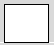 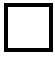 